HOTARÂRE nr. 1676 din 10 decembrie 2008 privind aprobarea Programului national pentru digitizarea resurselor culturale nationale si crearea Bibliotecii Digitale a României
Forma sintetică la data 31-oct-2013. Acest act a fost creat utilizând tehnologia SintAct®-Acte Sintetice. SintAct® şi tehnologia Acte Sintetice sunt mărci înregistrate ale Wolters Kluwer.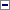 În temeiul art. 108 din Constitutia României, republicata,Guvernul României adopta prezenta hotarâre.Art. 1(1)Se aproba Programul national pentru digitizarea resurselor culturale nationale si crearea Bibliotecii Digitale a României, componenta a bibliotecii digitale europene - Europeana.eu, denumit în continuare Program.(2)Principiile promovate în aplicarea Programului sunt:a)principiul libertatii de informare si al accesului universal la informatie;b)prezervarea mostenirii intelectuale nationale;c)partajarea resurselor informationale si documentare;d)promovarea unui context informational multicultural si multilingvist;e)promovarea de noi modele de informare si documentarea pornindu-se de la tehnologiile avansate existente.(3)Programul are ca principale obiective:a)îmbunatatirea, coordonarea si eficientizarea proceselor de digitizare a resurselor culturale la nivel national;b)sporirea numarului de resurse culturale reprezentative digitizate, diversificarea si conservarea acestora;c)cresterea gradului de accesibilitate a publicului utilizator de internet la resursele culturale nationale.(4)Programul are în vedere digitizarea si stocarea resurselor culturale corespunzatoare urmatoarelor domenii:a)patrimoniul scris;b)patrimoniul cultural mobil;c)patrimoniul cultural imobil;d)patrimoniul audiovizual;e)patrimoniul arhivistic.(5)Finantarea Programului se asigura din sume alocate cu aceasta destinatie ministerelor implicate în aplicarea Programului de la bugetul de stat, din fonduri externe rambursabile si nerambursabile, precum si din alte surse, în conditiile legii.Art. 2(1)În vederea realizarii obiectivelor prevazute la art. 1 alin. (3), se constituie Comisia pentru implementarea si monitorizarea Programului, denumita în continuare Comisia, având rol de decizie strategica si fiind formata din câte un reprezentant al Ministerului Culturii si Cultelor, al Ministerului Internelor si Reformei Administrative, al Ministerului Educatiei, Cercetarii si Tineretului si al Ministerului Comunicatiilor si Tehnologiei Informatiei, desemnati prin ordine ale ministrilor de resort.(2)Presedintia Comisiei este asigurata de reprezentantul Ministerului Culturii si Cultelor.(3)Lucrarile Comisiei sunt asigurate de un secretariat format din specialisti numiti prin ordin al ministrului culturii si cultelor.Art. 3Ministerul Culturii si Cultelor împreuna cu Ministerul Internelor si Reformei Administrative, Ministerul Educatiei, Cercetarii si Tineretului si Ministerul Comunicatiilor si Tehnologiei Informatiei elaboreaza, în termen de 60 de zile de la data intrarii în vigoare a prezentei hotarâri, Ghidul operational al Programului, care va cuprinde: conditii, modalitati de punere în aplicare a Programului, plan de actiuni, proiecte prioritare, responsabilitati si termene de realizare a actiunilor si proiectelor din cadrul Programului, modul de organizare si functionare a Comisiei, precum si alte detalii legate de implementarea si monitorizarea Programului, aprobat prin ordin comun.Art. 4(1)În procesul de implementare a Programului, Institutul de Memorie Culturala (CIMEC), institutie publica aflata în subordinea Ministerului Culturii si Cultelor, are calitatea de agregator national, asigurând interfata dintre furnizorii de continut (institutii publice sau alte organizatii detinatoare de resurse culturale) si serviciile tehnice care gestioneaza programul la nivel comunitar.(2)Pâna la realizarea portalului special dedicat Programului, stocarea resurselor culturale digitizate se va realiza prin extinderea portalului Cultur@ pe Net al Ministerului Culturii si Cultelor.În procesul de implementare a Programului, Institutul National al Patrimoniului, institutie publica aflata în subordinea Ministerului Culturii si Patrimoniului National, are calitatea de agregator national, asigurând interfata dintre furnizorii de continut, institutii publice sau alte organizatii detinatoare de resurse culturale, si serviciile tehnice care gestioneaza programul la nivel comunitar.
(la data 30-aug-2011 Art. 4 modificat de Art. III din Hotarirea 843/2011 )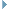 Art. 5(1)Pentru asigurarea coordonarii achizitiilor publice din cadrul Programului, precum si a monitorizarii Programului, în structura Ministerului Culturii si Cultelor se înfiinteaza Unitatea de implementare a Programului, compartiment care va functiona cu încadrarea în numarul maxim de posturi.(2)Structura organizatorica, precum si regulamentul de functionare ale compartimentului prevazut la alin. (1) se stabilesc prin ordin al ministrului culturii si cultelor.-****-Publicat în Monitorul Oficial cu numarul 855 din data de 19 decembrie 2008
Forma sintetică la data 31-oct-2013. Acest act a fost creat utilizând tehnologia SintAct®-Acte Sintetice. SintAct® şi tehnologia Acte Sintetice sunt mărci înregistrate ale Wolters Kluwer.PRIM-MINISTRUCALIN POPESCU-TARICEANUContrasemneaza:p. Ministrul culturii si cultelor,Demeter Andras Istvan,secretar de statMinistrul internelor si reformei administrative,Cristian DavidMinistrul muncii, familiei si egalitatii de sanse,Mariana CâmpeanuMinistrul economiei si finantelor,Varujan Vosganian